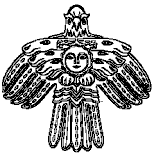 «МЕЖДУРЕЧЕНСК» КАР ОВМОДЧОМИНСА СОВЕТСОВЕТ ГОРОДСКОГО ПОСЕЛЕНИЯ "МЕЖДУРЕЧЕНСК"169260, Республика Коми, пгт. Междуреченск, ул. Интернациональная, 5 КЫВКÖРТÖДР Е Ш Е Н И Е«28 » апреля   2015 года                                                                           № 41-2  Об утверждении схемы размещения                                                                         нестационарных торговых объектов                                                                                       на территории городского поселения                                                                           «Междуреченск»В соответствии с Федеральным законом от 28.12.2009 г. № 381-ФЗ «Об  основах государственного регулирования торговой деятельности в Российской Федерации», на основании Устава городского поселения «Междуреченск» Совет городского поселения «Междуреченск»                РЕШИЛ :1.Утвердить  схему размещения нестационарных торговых объектов  на территории городского поселения «Междуреченск» согласно приложеню № 1,2..2. Направить схему в отдел экономического развития и прогнозирования администрации муниципального района «Удорский»3. Настоящее  решение подлежит  официальному опубликованию путем размещения на  официальном  сайте администрации городского поселения «Междуреченск» в сети «Интернет» и всупает в силу  с  момента  опубликованиГлава городского поселения «Междуреченск»-                                                                                                                 руководитель администрации                                                                    М.Г.Махмутдинова